	President:	Head Coaches for Tackle: Varsity coaches will be Bruce Bostian and Eric MakarJV Coaches will be Ryan Fornella and Neil LoebigTermite Coach will be Ryan KacsurAssistant coaches will be determined by head coaches.Head Coaches for Flag to be appointed by Brian B.	Vice President:	Stadium Schedule: We will schedule as many as we can at the stadium.	Treasurer:	Finances are looking good for all anticipated costs this season.	Secretary:	Yearbook Details: We will proceed with Chromagraphics for a yearbook similar to 2019’s book. 5-year Jackets: 7th graders interested, will get well-earned jackets.Coaches T-Shirts: We are good to order these this year.Will team photographer satisfy volunteer requirement?: Yes!	League Representatives K-6:	Next meeting Tuesday	Football Director:	2 Equipment Dates are Wednesday July 14, Wednesday July 21 (6-8).  Wednesday June 23rd canceled due to Kennywood Day.Jersey Order has been placed.Email sent to line fields and fix scoreboard.	Fundraising Coordinator:	Cornhole Meeting Update: 60 teams, Save the date will go out to the community, Registration will open mid-July through Sports Connect.  $100 per team (beer, hotdog, t-shirt included).  Punt, Pass, and Kick will be run for kids, flat rate will include Kona Ice.  Concessions will be run by SFTYFA.  Bean bags must be ordered for cornhole.$300 from Dick’s Sporting Goods will be used for Footballs, Belts, Pylons, and flag belts.Dick’s 20% off at Robinson store will be July 24-26.	Registration and Rosters:Updated Registration NumbersK Flag: 221-2 Flag: 263 Flag: 20Termites: 15JV: 27Varsity: 43	Concessions:	…	Webmaster:	Website news update to include equipment dates and cornhole info.	Other: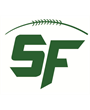 South Fayette Township Youth Football Association Wednesday, June 9, 2021							Association Meeting MinutesMike Ludwig (President), Eric Makar (Vice President), Candace Ankrum (Treasurer), Barbara Earley (Secretary), Bruce Bostian (League Representative), Neil Loebig (League Representative), Gregg Earley (Football Director), Jennifer Bostian (Fundraising Coordinator), Jenn Ludwig (Webmaster), Robert Julius (Registration and Rosters), April McShane (Concessions)Mike Ludwig (President), Eric Makar (Vice President), Candace Ankrum (Treasurer), Barbara Earley (Secretary), Bruce Bostian (League Representative), Neil Loebig (League Representative), Gregg Earley (Football Director), Jennifer Bostian (Fundraising Coordinator), Jenn Ludwig (Webmaster), Robert Julius (Registration and Rosters), April McShane (Concessions)